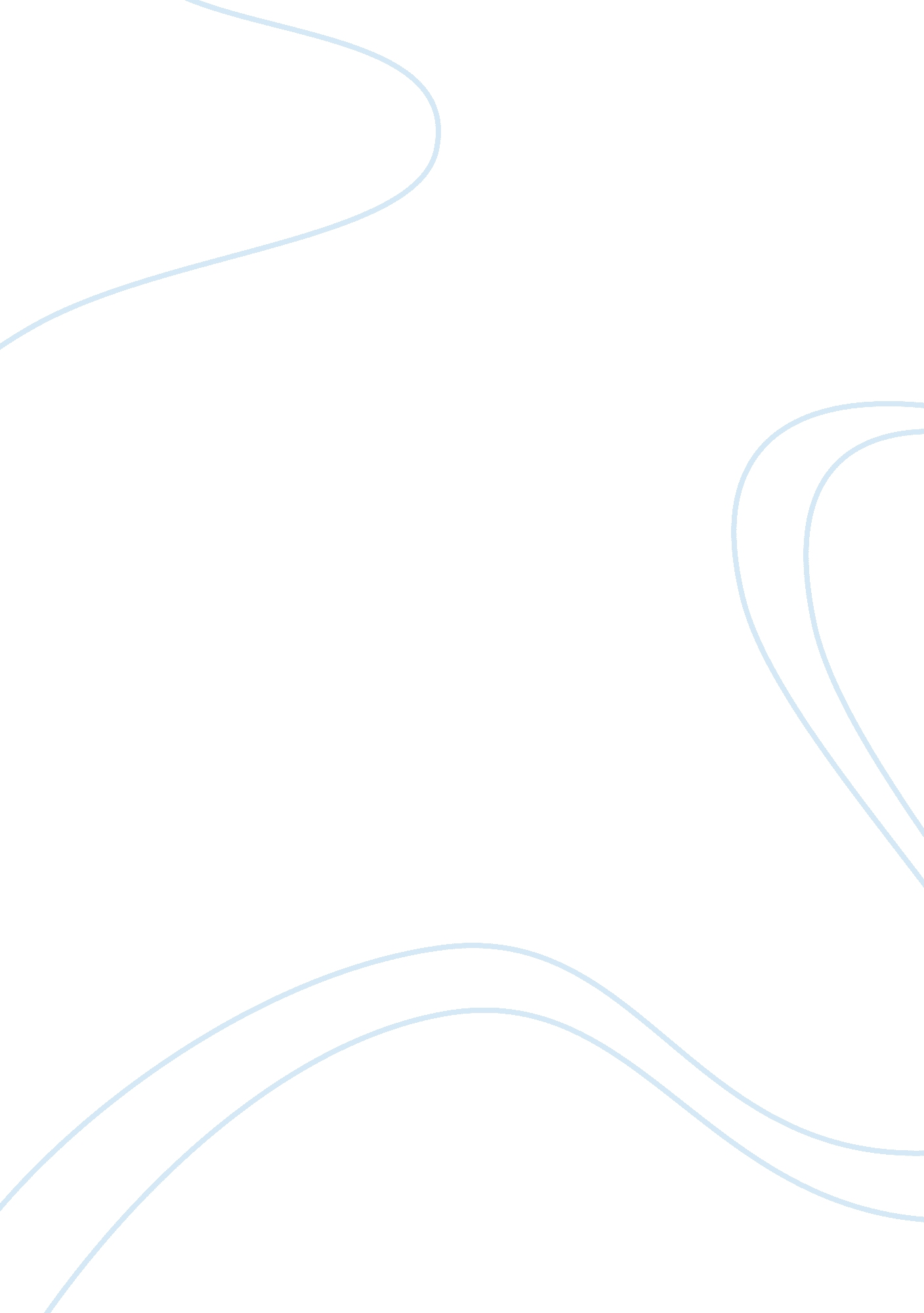 Autobiography exampleLiterature, Autobiography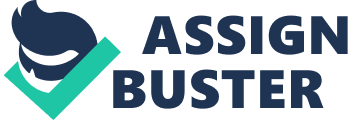 You have just completed your 300-pageautobiography. Please submit page 217. To be honest, I am a really a busy person. I usually stay late at work, and sometimes lose my time with myfamilybecause of work. However, there is one event that I always do two or three times in a year. I go tomusicconcerts. Since I was young I always listened to music. I listened while studying, driving, getting ready to sleep. Music, especially the drums, has been my strength and friend all the time. The drumsticks, which have been my hands’ friends since I was in seventh grade, are still the friends of my 47 year old hands. Of course my old sticks from my young age have been broken and changed many times over, but I still consider my new sticks as the same sticks I used to have when I was young. It is rather unusual for people to think that I love playing drums because my job is not apart time jobor a freelance, and that they think of me as a reticent, a perceptive, and a sensitive person who only cares about his work. Nine years ago, I organized a band, and since then our band have concerts annually. Of course the proceeds of our concert are not for our own profit making. We have our concerts to help other people through the sales of tickets and donations. I know that I can donatemoneypersonally, but I wanted to help others by doing things I enjoy and entertain other people. The audiences know that they not only enjoyed the concert, but also have contributed in aiding the needy. Our band consists of seven people each with diverse jobs; CEO, doctor, engineer, composer. Each member has successful work and is recognized in society, and even has busier lives than mine. We gather together, brought about by sympathy for the underprivileged, and the love for music, reason and freedom, even though we work in different areas. Music does not restrict and discriminate age, position, or appearance. We just enjoy the music with our hearts to forget any problems on our shoulders. We first started the band just to dissolve ourstressfrom work and life, and as time went by, it has expanded. We are now having concerts every year. Even though we are not professional musicians, many people, friends, family, have enjoyed our music for years and come and enjoy the concert. It seems that the audiences share ourgoals. They also get out the burdens of life and work, to just enjoy. The applause I hear from the stage while I shout, jump, and swing the sticks feels different from the greetings I receive at the hallway at work. I sometimes get very excited as if I was an idol star. Even though I think of myself as a professional drummer once in a while, I am really a businessman deep down. I love my job that and have never regretted my decision for it. I hear about people who chose their careers on the basis of success are the ones that regret their lives. It is different for me. Even though I chose my job to be successful; wealthy and reputable, I truly love my job and do my best. However, I have stacks of documents to go through, phone calls ringing every ten minutes, reprimands from the boss, and the room without windows can sometimes make me stressful and not efficient in work. During those times I grab my drum sticks bag from the third drawer of my desk, and walk out of my office, to head for the studio to swing my stresses away on the drum. 